SOLICITUDES DEBEN SER SOMETIDOS ANTES DEL 20 DE FEBRERO DEL 2020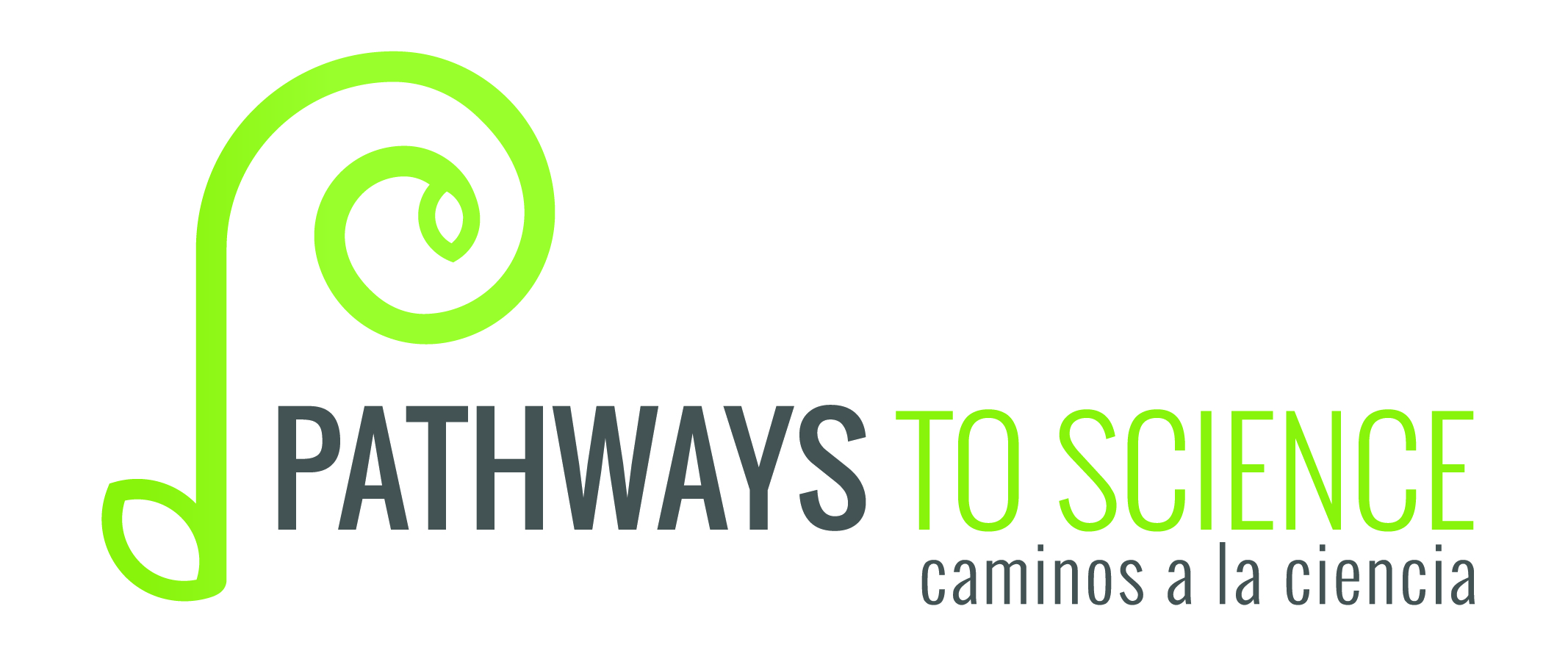 Caminos a la CienciaSolicitud de Estudiante2020INFORMACIÓN DE LA ESTUDIANTEPor favor escriba en letras de molde:Nombre ___________________________________________  Fecha de nacimiento _______________Dirección de correo ___________________________________________________________________				calle			ciudad		estado		código postalCorreo electrónico: ___________________________________ País de ciudadanía: _____________Año escolar actual: 	  Primer año (Freshman)  Segundo año (Sophomore)  Otro ________________________________Nombre de su escuela secundaria  ___________________________________________Nombre de su consejero académico  _____________________________________¿Cuáles areas de STEM le interesan?  (seleccione todos que apliquen)  La química   La biología   La física   La ingeniería    Las matemáticas    Las ciencias ambientales   La astronomía    Las ciencias de la tierra   Otra área _________________________GPA (Promedio general) actual : _________	Escriba todos los cursos con laboratorio que ha tomado, y escriba la nota que recibió en cada uno: ________________________________________________________________________________________________________________________________________________________________________¿En cuáles actividades extracurriculares participa? _______________________________________________________________________________________________________________________________________________________________________________________________________________________________________________________________Raza/etnicidad – ¿Se identifica como hispana/latina?  Sí	 NoSi usted es escogida para participar en nuestro programa, ¿puede hacer el compromiso de asistir el campamento de verano Caminos a la Ciencia en Randolph-Macon College del 27 de junio- 2 de julio 2020?     Sí	 NoRecomendantes:  Por favor ponga el nombre de un recomendante que no tenga parentesco con usted y que pueda proveer información sobre sus capacidades en las ciencias, sus destrezas académicas o las dos cosas. Por favor dígale a este indivduo que mande una carta de recomondación a Molly Smith, la coordinadora del programa Caminos a la Ciencia, a mollysmith@rmc.edu. Referente: Nombre _______________________________Relación con la solicitante: ___________________Correo electrónico: _________________________________Número de teléfono: ________________________Ensayo personal: Por favor provea un ensayo personal. Su ensayo personal debe abordar específicamente estas preguntas:¿Cuál es su interés particular en las ciencias (la química, la biología o la física)? ¿Por qué tiene interés en esta área?  ¿Por qué quiere particpar en la experiencia residencial de verano Caminos a la Ciencia? Por favor escriba su ensayo a máquina, con un límite de dos páginas a doble espacio (500 palabras). Los ensayos se pueden escribir en inglés o español.  Puede adjuntar su ensayo a este documento. Juro que toda la información arriba es correcta y completa según mi leal saber y entender: 							___________________________________firma de la estudiante							___________________________________									firma de el/la padre/madre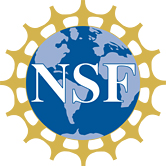 SOLICITUDES DEBEN SER SOMETIDOS ANTES DEL 20 DE FEBRERO DEL 2020